ObjectivePassionate and motivated, with a drive for excellence. Seeking a position where I can utilize my skills and perform at high levels to achieve the company's goals. Reliable, hard-working, and focused on providing an outstanding level of customer service.ExperienceJune 2020|Present -Client Service come Social Media ExecutiveBBP India Communications Pvt Ltd | Cochin |IndiaWork with clients in the development of digital and traditional brand strategies.Perform deep dives into the competitive marketplace and client companies to identify opportunitiesDevelop, present and negotiate proposals and  manage delivery of integrated campaigns.;Being the primary business contact for clients and managing their day to day enquiries.Maintained strong social media and brand presence across Twitter, Facebook, and Instagram platformsDeveloped online marketing campaigns, effectively increasing followers by 1,400+ and driving brand awarenessMade report using Google Analytic ToolNovember 2019|May 2020-Client Service come Social Media Executive|Dubai|UAEWorked under Tour operator(A J S Tourism)Maintaining the Mobile Application, Website and Social Media PagesClient handling and taking quotationFacebook and Instagram campaignsResolving IT related issuesVisa Typing and documentingJune 2019[freelance]-Website Administrator come Social Media ExecutiveTrustworthy.ae|DIC|Dubai |UAEMaintaining and updating website of TrustWorthy.aeAdding contents to the websiteOct 2017 |Dec 2018-Client Service come Social Media Executive BBP India Communications Pvt Ltd | Cochin |IndiaInteracting with client and understanding their requirementConducted Social Media Campaign for various clientsKeyword Research and AnalysisContent development for PPC advertisement and Social media pages of clientsAnalyzing business performance with the help of digital tools and reportsResponsible for maintaining  client’s Facebook,  Instagram, Linkedln, YouTube pages. Jan 2014 | Jun 2014 – Web DeveloperARA Technologies | CochinCreating Database object, Coding (ASP.NET 3.5/C# 3.0).Responsible  for testing various modules of the project.December 2012 | January 2014 - Technical ConsultantSutherland Global Services   | CochinIdentify, troubleshoot, and analyze computer related issues. Determine appropriate course of action, and conduct repairs, modifications as needed.Install and configure software application.Interacts with international customers to provide them with information to address inquiries regarding products and services.Highest Degree of EducationBachelor’s Degree | BE Computer Science EngineeringThe Oxford College Of Engineering,Banglore ( University)2008-2012SkillsAdaptable to work in highly stressed environment and strict deadlinesAbility to deal with people diplomatically Strong communication MultitaskingOutstanding Customer Relation skills Email managementExcellence in Microsoft officePersonal InformationE-Mail:        shamna.399941@2freemail.com WhatsApp:  +971504973598 ReferenceMr. Anup P Bhatia, HR Consultant, Gulfjobseeker.com Feedback@gulfjobseeker.com View Video CV of candidates available on  YouTube Channelhttps://www.youtube.com/channel/UCdsv_v9Czkx2Dc8bW4Bt4wA/  Chat with us Live on Zoomhttps://zoom.us/j/4532401292?pwd=SUlYVEdSeEpGaWN6ZndUaGEzK0FjUT09Click to view and download CVs of Recommended Candidates available in UAE  http://www.gulfjobseeker.com/employer/cv_database_highlighted_cv_freetocontact.phpDate of Birth: 16/08/1989Nationality: IndianVisa Status:Resident Visa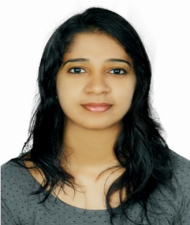 